Душица Сарић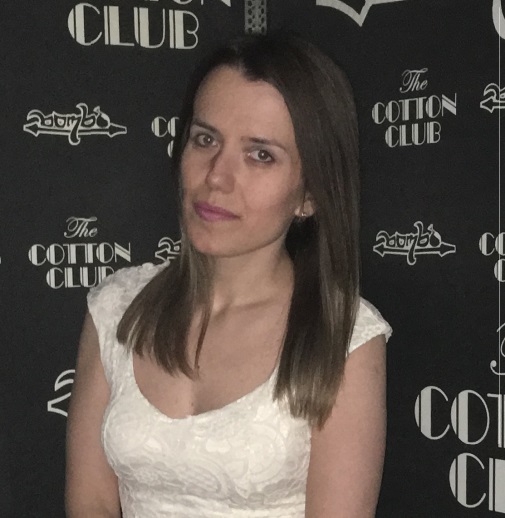 Рођена 16.12.1988.годинеАдреса : Ул.25.септембар бб,бараке,ПријепољеE-mail:kadrovskasluzba36@gmail.comБр.телефона:0649371697Неудата,српски држављанин.Средња школа:Пријепољска гимназија,природно-математички смер.Факултет:Правни факултет Крагујевац,звање дипломирани мастер-правник са положеним правосудним испитом.Рад на рачунару:Познавање рада на рачунару,завршена обука за коришћење правне базе података Параграф лекс.Познавање енглеског језика:Напредни ниво.Радно искуство:2 (две) године и 6 (шест) месеци приправничког стажа обављњеног у адвокатској канцеларији.Посебне способности:Изузетно комуникативна,вредна,елоквентна и спремна на тимски рад,посебно истичем познавање свих области правa и положен Правосудни испит.